LISTE DES FOURNITURES SCOLAIRES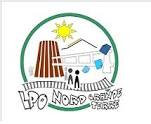 RENTREE SCOLAIRE 2022-2023  TERMINALE PRO COIFFURE (T PRO C)Le sac de matériel est disponible chez les fournisseurs suivants :HAIR DISTRIBUTION Tél : 0590 32 84 14 / 0690 58 23 28    6 Les Lilas Houelbourg sud II Jarry 97122 Baie-Mahault ABC CARAÏBES  Route touristiques anses des rochers Saint-François Tél : 0690 64 45 26Commercial NadiaLES ETABLISSEMENTS COSBEAUTY (MISS ANTILLES à Jarry ou Point-à-Pitre)Tél : 0590 60 12 12COSMEDIS ZAC de DUGAZON de bourgogne Petit Pérou aux ABYMES Tél : 0690 81 02 1•	Une trousse garnie : Stylos de couleurs différentes ; Crayon noir HB (peu importe le chiffre) ;Gomme ; Colle ; Ciseaux ; Règle ; Quatre surligneurs de couleurs différentes ; Une pochette de crayon de couleurs ; CorrecteurMATIERESFOURNITURESTENUES SPECIFIQUESTECHNIQUES PROFESSIONNELLESCOIFFURE1 gros classeur, d’archivageStylos de couleurs bleu, rouge, vert, noirDes fiches transparentes 2004 Stabilos de couleurs différentes (vert, rose, jaune, bleu)Des crayons de couleurs Règles, gomme, crayons noirs, liquide correcteurMise en forme temporaire :1 peigne à queue plastique1 peigne démêloir1 peigne de coupe classique1 peigne de finition de coupe1 mille coupes1 vaporisateur1 embout peigne1 brosse pneumatique à démêler en plastique6 sépare mèches métalliques12 pinces croco1 lisseur1 fer à boucler diamètre 13Coupe :1 rasoir Feather1 paire de ciseaux droits1 paire de ciseaux sculpteur1 rasoir à lame interchangeable1 boîte de lames de rasoirAutres matériels :1 tablier étanche avec poche1 boîte de lingettes désinfectantes1 tête malléable toute technique 1 étau métallique1 flacon de savon liquide1 boîte de masques de 502 visières Permanente :3 paquets de bigoudis bleus 1 paquet de bigoudis vert1 paquet de bigoudis court1 boîte de papiers pointes       -      1 sachet d’éponges de saturation1 sachet d’éponges de saturationAutres matériels :2 pinceaux d’application de couleur1 pinceau d’application de défrisage1 tablier étanche avec poche3 bols en plastique1 verre doseur1 boîte de gants1 peignoir polyester1 boîte de lingettes désinfectantes1 tête malléable toute technique 1 étau métallique1 flacon de savon liquide1 boîte de 50 masquesTenue professionnelle valable pour la filière :1 ensemble professionnel  noir  (blouse + pantalon)1 paire de ballerines classiques noires confortables (sans strass, sans paillette) uniquement pour l’atelier coiffurePrésentation professionnelle quotidienne (au lycée) et pour la recherche de stage : 5 pantalons noirs classiques (pas de jean, pas de collant, pas de legging) et 5 chemisiers blancs à manches courtes (pas de débardeurs), chaussures élégantes en harmonie avec la tenue (pas de tongs, pas de baskets), coiffure sobre adaptée au métier.1 masque (en atelier coiffure)MATHS/SCIENCES1 classeurDes transparentsDes feuilles1 calculatrice graphique de préférence « NUMWORKS » ou « CASIO GRAPH 35+EII »Petit matériel de dessin1 classeurDes transparentsDes feuilles1 calculatrice graphique de préférence « NUMWORKS » ou « CASIO GRAPH 35+EII »Petit matériel de dessinECONOMIE-DROIT1 porte-vue 30 vues Feuilles doubles1 porte-vue 30 vues Feuilles doublesPSEMATERIELS :OUVRAGE :PSE-1 classeur souple A4 dos 4cm-1 classeur à archive-1 jeu d’intercalaires de couleurs-1 lot de pochettes transparentes-Feuilles simples grands carreaux-SurligneursLe matériel peut être utilisé sur les deux ans si celui-ci n’est pas détérioré.BAC PRO Les nouveaux cahiers Prévention Santé Environnement 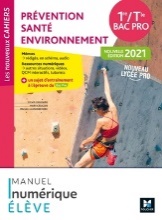 PSE 1ère et Tle BAC PRONuart: 5588492ISBN:978-2-216-16311-3BIOLOGIE-1 porte vue de 60 vues-1 classeur à archive-1 jeu d’intercalaires de couleurs-1 lot de pochettes transparentes-Feuilles simples grands carreaux-SurligneursLe matériel peut être utilisé sur les trois ans si celui-ci n’est pas détérioré.La coloration et la forme durable -Pôle 1 – Tome 1 – 1re, Tle Bac Pro Métiers de la coiffure (2021) – Pochette élève.Philippe Campart, Catherine Guenot MartyAvril 2021304 pagesISBN : 978 -2-206-30562-2ARTS APPLIQUES-1 Pochette de feuilles de dessin de format A3 (42 X 29.7) -Un porte vue ou un cahier classeur muni de pochettes transparentes-Une clé USB 8 Go-Une pochette de crayons de couleurs (Tropicolor)-2 Crayons à papier (HB et 2B)-Une gomme blanche-Ciseaux- Colle-1 Pochette de feuilles de dessin de format A3 (42 X 29.7) -Un porte vue ou un cahier classeur muni de pochettes transparentes-Une clé USB 8 Go-Une pochette de crayons de couleurs (Tropicolor)-2 Crayons à papier (HB et 2B)-Une gomme blanche-Ciseaux- ColleFRANÇAISHISTOIREGEOGRAPHIEEMC1 cahier, grand format 24 x 32, gros carreaux, 96 pages.Des surligneurs et une trousse « classique » remplie (colle…).Feuilles doubles, blanches, grand format.Histoire GéographieEnseignement Moral et CiviqueTerminale Bac Pro Cahier, collection 2021, 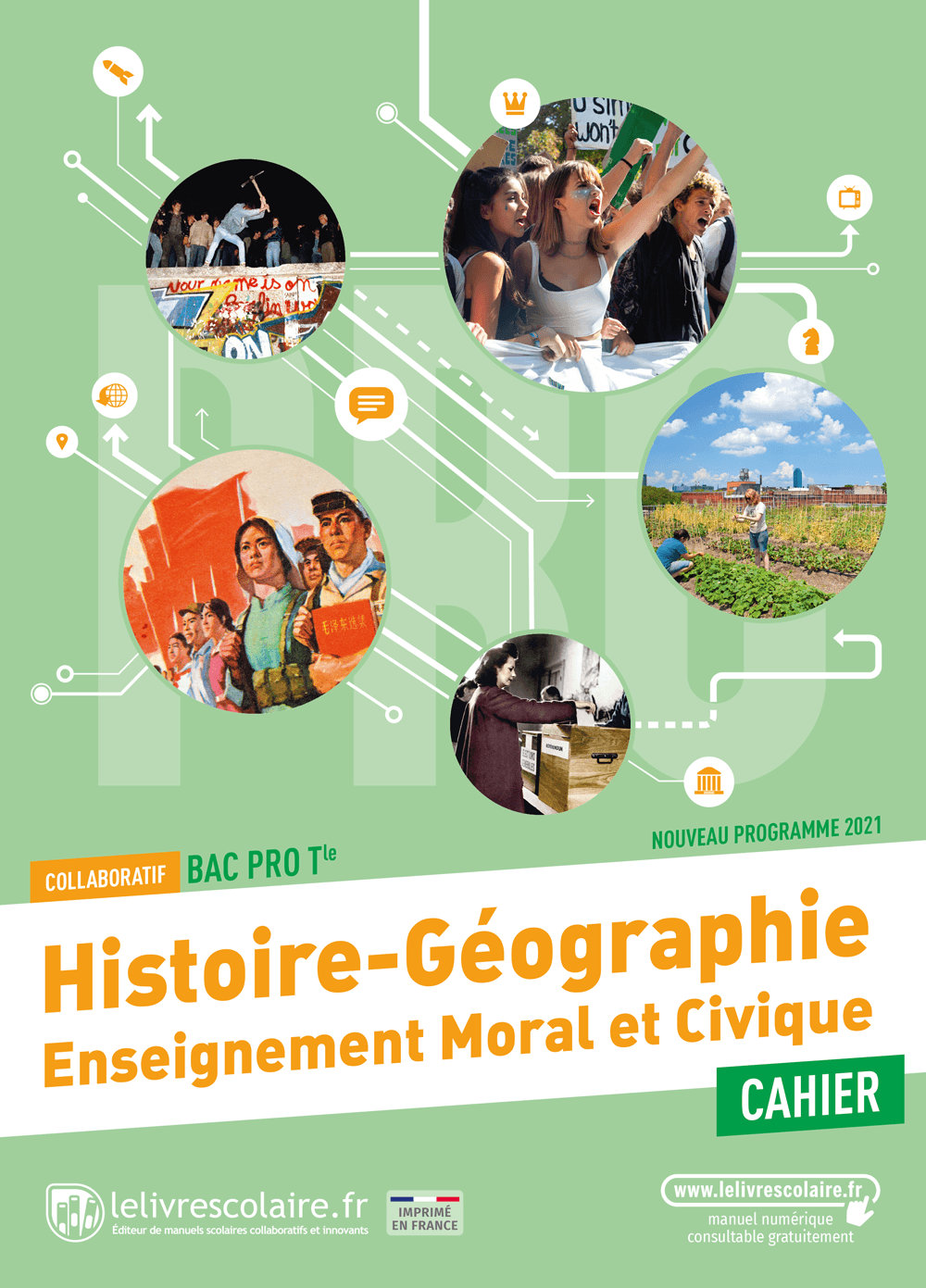 Lopez Olivier, Doublier Thomas,ISBN : 2377609325EAN: 9782377609321